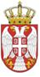      	   Република СрбијаОСНОВНА ШКОЛА „КРАЉ ПЕТАР  I“        Ниш, Војводе Путника бр. 1           Број: 610-178/39-2-2021- 04        Датум: 18.2.2021. године	    Седница бр.39ИЗВОД ИЗ ЗАПИСНИКАса седнице Шкослког одбора Основне школе „Краљ Петар I“ у Нишуодржане 18. 02. 2021..  године у просторијама Школе са почетком у 17  часова1. Донета Одлука о усвајању записника са претходнe седницe Школског одбора,2. Донета Одлука о доношењу Годишњег финансијског извештаја,3. Донета Одлука о доношењу Правилника о начину планирања, спровођења и праћења извршења уговора о јавној набавци и начину планирања и спровођења набавки на које се закон не примењује.								записничарЛидија Цветковић